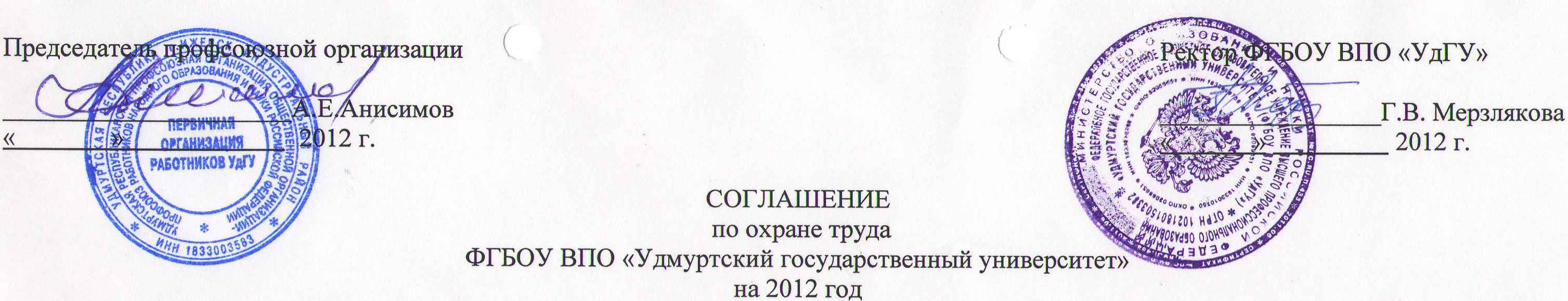 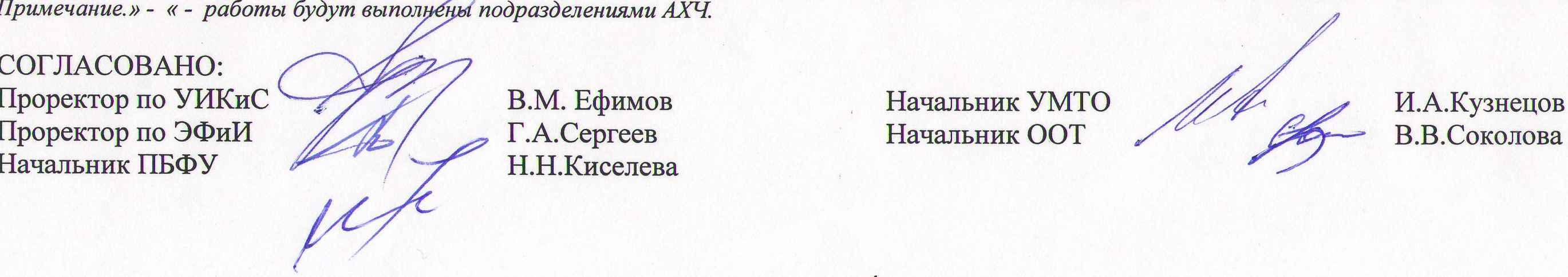 № п/пМероприятияПлановая стоимость (тыс.руб.)Срок выполненияСрок выполненияСрок выполненияОтветственный за выполнение мероприятийОтветственный за выполнение мероприятийКол-во работников, которым улучшаются условия трудаКол-во работников, которым улучшаются условия трудаКол-во работников, которым улучшаются условия трудаКол-во работников, которым улучшаются условия трудаВидфинан.Видфинан.ВсегоВсегоВ т. ч. женщинВ т. ч. женщин123444556677881.ГФ 1.Провести комплексный ремонт аудитории№ 115 а (4 корпус).2.Произвести замену электропроводки в деканате, кабинете  № 109 (4 корпус).3.В кабинете № 112  установить терморегуляторы на батареи отопления ---3- 4 квартал20123- 4 квартал20123- 4 квартал2012Начальник ремонтной службы Чумаков А.П. Гл. энергетик Зайнуллин В.В. Главный механикМихайлов С.В.Начальник ремонтной службы Чумаков А.П. Гл. энергетик Зайнуллин В.В. Главный механикМихайлов С.В.1051510515851485142 ИИиД2. Художественный музей:- выделить помещения достаточные по площади для хранения экспонатов, картин.Организовать хранение в соответствии с правилами и проектом.3. Изыскать возможность переноса мастерской в другое   помещение  с возможностью  установки местной приточно-вытяжной вентиляцией согласно разработанному проекту  в  мастерской  по обработке металла № 020, 021 (6 учебный корпус) за каждым учебным столом. 4.  Разработать проект на автономную механическую вентиляцию и установить  кабинет электротехники № 208 (3 учебный корпус)5. В мастерской художественной обработки металлов (кафедра ДПИ) отделить перегородкой зону обжига эмалей от рабочей зоны. Произвести кирпичную кладку.3-4 квартал 20123-4 квартал 20123-4 квартал 2012 Проректор по УИКиСЕфимов В.М.Главный механик Михайлов СВ.Начальник ремонтной службы Чумаков А.П. Проректор по УИКиСЕфимов В.М.Главный механик Михайлов СВ.Начальник ремонтной службы Чумаков А.П.4554554--4--4--3ИЭиУ Разработать проект на  общеобменную приточно-вытяжную  вентиляцию в ауд.№ 604 ( 6 корпус)30 000,0030 000,00Главный механикМихайлов С.В.Главный механикМихайлов С.В.60504ИСК Произвести косметический ремонт в аудиториях №  519 б, 519, 517, (4 корпус). (Подвергаются постоянному затоплению с крыши корпуса).--Начальник ремонтной службы Чумаков А.П.Начальник ремонтной службы Чумаков А.П.1176гараж-  приобрести и установить таль ручную грузоподъемностью до 1 т.25 000,0025 000,0025 000,00Начальник УМТОКузнецов И.А.Начальник УМТОКузнецов И.А.27-7ИКУ:1.В кабинетах  № №  112,  114, , 118, 118 а произвести ремонт--Начальник ремонтной .службы Чумаков А.П.Начальник ремонтной .службы Чумаков А.П.662. В кабинетах  № 114, , 118 а произвести  замену стеллажей для хранения личных дел студентов на металлические.--Главный механик Михайлов С.В.Главный механик Михайлов С.В.668УМД Закрепить края  линолеума в кабинете № 215 а  планкой (1 корпус).3000,003000,00Начальник ремонтной службы Чумаков А.П.Начальник ремонтной службы Чумаков А.П.44ФУдФУстановить дополнительное освещение на кафедре общего и финно- угорского языкознания (кабинет № 209, 2 корпус)--Главный энергетикЗайнуллин В.В.Главный энергетикЗайнуллин В.В.95 БХФПроизвести ремонт аудиторий 1корпус:- 3 этаж  № 309, 310, 312, 313, 315,317, 318--Начальник ремонтной службы Чумаков А.П.Начальник ремонтной службы Чумаков А.П.282314 корпус- пост охраныЗаменить тепловые завесы, заключить договор на  их обслуживание90 000,0090 000,00Главный механик Михайлов С.В.Главный механик Михайлов С.В.2-12 корпус.В кабинетах  № 206, 201 а, (2 корпус) произвести  соответствующую перепланировку и  ремонт --Нач. ремонтной службыЧумаков А.П.Нач. ремонтной службыЧумаков А.П.191712корпус, КОМЕНДАНТ. Приобрести резиновый коврик во входную группу 1000,001000,00Начальник УМТОКузнецов И.А.Начальник УМТОКузнецов И.А.1ИИиЯЛ Произвести капитальный ремонт, замену электропроводки кабинетов № 309, 315, 317, (2 корпус): --Нач. ремонтной службыЧумаков А.П.Главный энергетикЗайнуллин В.В.Нач. ремонтной службыЧумаков А.П.Главный энергетикЗайнуллин В.В.1Столовая 6-го корпуса (фил. № 2)Разработать проект и установить вентиляцию в преподавательском зале  и моечном отделении. 60 000,0060 000,00 Главный механик Михайлов С.В. Главный механик Михайлов С.В.1Мероприятия по ПБ1. Провести испытание пожарных кранов и рукавов в корпусах и общежитиях.2. Провести испытания пожарных лестниц.3. Провести перезарядку огнетушителей в корпусах и общежитиях. 4. Установить  противопожарные двери  11шт.5. Закупка противопожарного оборудования(пожарные шкафы, гайки, барашки, огнетушители и др…). 130 000,00(132 660, 00)25 000 (27 870,00)20 000,00(20 441,00)550 000,00 60 000,00130 000,00(132 660, 00)25 000 (27 870,00)20 000,00(20 441,00)550 000,00 60 000,00Проректор по УИКиСЕфимов В.М,Пом. проректора по УИКиС  Башков И.П.Проректор по УИКиСЕфимов В.М,Пом. проректора по УИКиС  Башков И.П.1Мероприятия по обеспечению СИЗ1.Обеспечить спецодеждой, 2. обеспечить спецобувью и СИЗ подразделения УдГУ в соответствии с  заявками и установленными нормами450 000,00 300 000,00450 000,00 300 000,00Начальник отдела снабжения Гусева Л.Н.Начальник отдела снабжения Гусева Л.Н.Выделение помещений под виварий и их оборудование в соответствии с санитарными и строительными нормами200 000,00200 000,00Проректор по УИКиСЕфимов В.М,Проректор по УР Кибардин М.М.Проректор по УИКиСЕфимов В.М,Проректор по УР Кибардин М.М.ИТОГО:1800 000,001800 000,001Проведение аттестации рабочих мест на БХФ, ФМБТ, АХЧ и УНИЭЕ400 000,00400 000,00Начальник отдела охраны труда Соколова В.В.Начальник отдела охраны труда Соколова В.В.1Обеспечение спецодеждой, спецобувью, СИЗ в соответствии с установленными нормами на средства  ФСС220 000,00220 000,00Начальник Отдела снабжения Гусева Л.Н.Начальник Отдела снабжения Гусева Л.Н.Из средств ФССИз средств ФССИз средств ФССОбучение по охране труда руководителей и специалистов 150 000,00150 000,00Начальник отдела охраны труда Соколова В.В.Начальник отдела охраны труда Соколова В.В.